Муниципальное бюджетное общеобразовательное учреждение средняя общеобразовательная школа № 8 станицы Новорождественской муниципального образования Тихорецкий район  имени Героя Советского Союза Георгия Алексеевича Бочарникова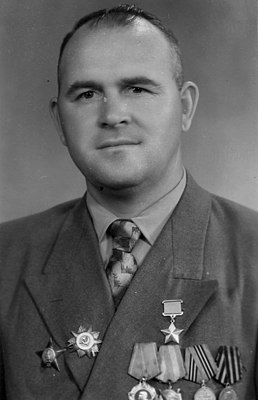 Георгий Алексеевич Бочарников - житель Кубани, уроженец станицы Новорождественской, тихоречанин, участник Великой Отечественной войны. Герой Советского Союза.  Георгий Бочарников родился 17 мая 1920 года в станице Новорождественская (ныне — Тихорецкий район, Краснодарского края) в семье крестьянина. Рано остался без родителей, воспитывался в детском доме, окончил семь классов школы, работал механиком в Ейском зерносовхозе, комбайнёром в колхозе. В 1940 году был призван на службу в Рабоче-крестьянскую Красную Армию, был водителем 269-го корпусного артиллерийского полка, дислоцировавшегося у границы с Румынией. С начала Великой Отечественной войны - на её фронтах. Принимал участие в оборонительных боях, отступлении до Северного Кавказа. В 1942 году был ранен, после лечения вернулся в строй. Участвовал в битве за Кавказ, освобождении Украины, форсировании Днестра, освобождении стран Европы. В 1944 году вступил в ВКП(б). К апрелю 1945 года старшина Георгий Бочарников командовал орудием 7-й пушечной артиллерийской батареи 823-го артиллерийского полка 301-й стрелковой дивизии 9-го стрелкового корпуса 5-й ударной армии 1-го Белорусского фронта. Отличился во время штурма Берлина.В ночь с 23 на 24 апреля 1945 года, когда по только что наведённому мосту и на паромах шло форсирование реки Шпрее 230-й стрелковой дивизией в районе Трептов-парка, переправа была атакована немецкими танковыми силами. Бочарников принял на себя командование батареей после тяжёлого ранения командира несмотря на то, что сам был ранен в голову. Несмотря на огонь противника, Бочарников сумел организовать переправу через Шпрее и в бою за плацдарм отразить батарейным огнём 8 контратак противника. 27 апреля -                               2 мая 1945 года расчёт Бочарникова оказывал поддержку штурмовой группе, двигавшейся к рейхстагу. Во время одного из последних боёв Бочарников первым выкатил своём орудие по Вильгельмштрассе и произвёл выстрел по парадным дверям рейх канцелярии.После окончания войны вернулся на родину.Указом Президиума Верховного Совета СССР от 15 мая 1946 года за «образцовое выполнение боевых заданий командования на фронте борьбы с немецко-фашистскими захватчиками и проявленные при этом мужество и героизм» старшина Георгий Бочарников был удостоен высокого звания Героя Советского Союза с вручением ордена Ленина и медали «Золотая Звезда» за номером 9051[1].С 1949 года проживал в городе Тихорецке Краснодарского края. До середины 1970-х годов работал в строительных организациях, затем до выхода на пенсию работал на Северо-Кавказской железной дороге, был членом Тихорецкого горкома КПСС.Скончался 12 января 2012 года.Был также награждён орденами Красного Знамени, Отечественной войны 1-й и 2-й степеней, Красной Звезды, «Знак Почёта», а также рядом медалей.